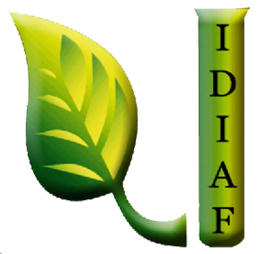 Sorteo de Obras del IDIAFDurante Mayo 2022 no se realizó ningún proceso de compra bajo esta modalidad.